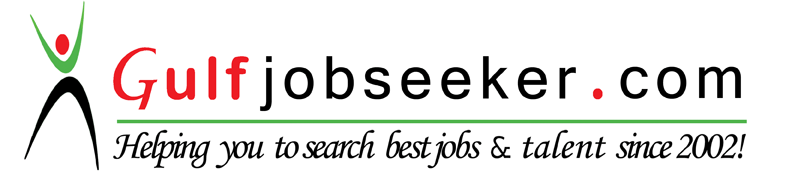 Whats app  Mobile:+971504753686 Gulfjobseeker.com CV No:259532E-mail: gulfjobseeker@gmail.comPERSONAL INFORMATION :        Nationality: Sudanese    Date of birth: 25 Dec. 1978    Sex: Female                  Marital status: Married Job Title: General Practitioner (common casualty/ER),  Education and Training:*MBBS Medicine and Surgery (Grade-Excellent) June 2006 from    National Ribat University, Internship period (4.2007-10.2008)         *Medicine from 10.4.2007 to 10.7.2007 in Ibrahim Malik Teaching Hospital.         *pediatrics from 15.7.2007 to 15.10.2007 in Ahmed Gasim Teaching Hospital.         *E.N.T from 27.10.2007 to 27.12.2007 in Khartoum North Teaching Hospital.         *Obst & Gynae from 13.1.2008 to 14.4.2008 in Alamal National Hospital.         *General Surgery from 20.4.2008 to 20.7.2008  in Khartoum North Teaching Hospital.    *Orthopedics from 4.8.2008 to 5.10.2008 in Khartoum North Teaching Hospital.Work Experiences :   General practitioner (10.4.2009-5.11.2015)*Common casualty/ER:   -Amri  Hospital ,  from 25.6.2010 – 05.11.2015    covering the ER  Follow up of in-patientsFollow up of out patients in refferal clinic.Performing some minor, major surgery and obstetrical procedures*ENT Department - Khartoum Bahri Teaching Hospital, from 10.4.2009 to 8.6.2010    Certificates:*Certificate of experience from Ministry of electricity and dames of sudan. (6.2010-11. 2015)*Certificate of experience from Bahri Hospital, Ministry of health (4.2009-6.2010)  *Certificates of good standing 29\10\2014*Certificate of MBBS dgree and Transcript Certificate from The National Ribat University- Faculty of Medicine (2006) 